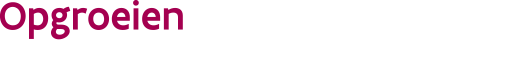 T Zorgtoeslag voor kinderen met een specifieke ondersteuningsbehoefte Vragenlijst voor mobiele begeleiding
//////////////////////////////////////////////////////////////////////////////////////////////////////////////////////////////////persoonsgegevens van het kindStartdatum en voorziene duur van de therapieEvolutie van de therapieDank je wel voor het invullen van de vragenlijst.
Controleer zeker nog of je de startdatum van de begeleiding invulde.GEGEVENS begeleider of therapeutStartdatumEinddatumFrequentiePsychopedagogische ondersteuningTherapeutische begeleiding